上  海  市  紫  阳  中  学2019年春季运动会成绩册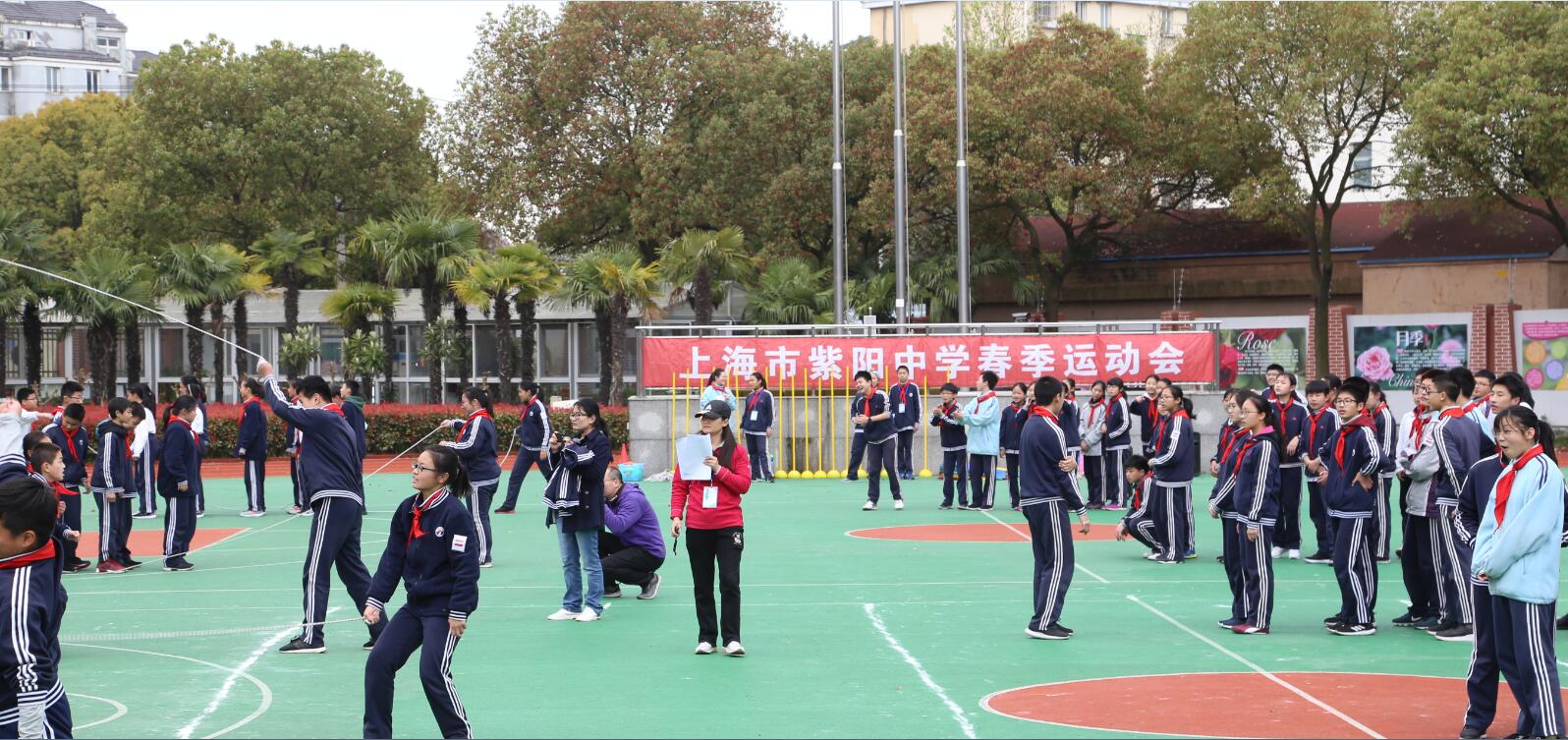 二0一九年三月二十九日2019年上海市紫阳中学春季运动会竞赛方案为丰富学生的课余生活，全面提高学生的身体素质，培养学生的团队合作意识，紫阳中学将与2019年3月29日开展一次以“追梦•紫阳”为主题的趣味运动会，让学生在趣味运动游戏中体会健康运动的快乐，体会团队合作的乐趣。竞赛时间：2019年3月29日下午12：40。竞赛地点：校田径场、篮球场、教学楼分组办法：全校各年级以班级为单位参赛，六年级组、七年级组、八年级组。不同年级可在同一小组进行比赛，但成绩、名次分别计算。学生竞赛项目：1、跳长绳B比赛（每班12人，男女不限，其中2人为摇绳者，2分钟内集体跳过次数多者获胜）2、20米袋鼠跳迎面接力（每队5男5女分成两组，相向而站迎面接力，计全队总用时，用时最少的队为胜）3、15米小马过河迎面接力比赛（每班5男5女，计全队总用时，用时最少的队为胜）4、20米两人三足绑腿跑往返接力比赛（每班6男6女，两人合作绑腿跑，计6队总用时）5、校园定向跑知识竞赛（15人集体闯关—打板接力15人 +3男2女根据校园地图进行校园定向跑知识竞赛，行进过程中需完成综合类知识竞答题。）竞赛顺序：分年级进行比赛。报名办法：每班组一队参加比赛。各班文体委员填写报名单，一式两份，一份班级留底，一份交体育办公室。报名表截止日期：2019年3月15日。奖励办法：每组别集体项目取前两名。设团体总分。团体总分计分办法：按名次，以4、3、2、1计分。注意事项：1、所有参赛运动员不许无故缺席。2、未尽事宜，另行通知。上海市紫阳中学　　　　　　　　　　　　　　　　　　　　　　2019-2-26比赛项目成绩跳长绳B比赛比赛（6男4女）20米袋鼠跳迎面接力（5男5女）15米小马过河迎面接力比赛（5男5女）20米两人三足绑腿跑往返接力比赛（6男6女）校园定向跑知识竞赛（15人打板接力+3男2女定向跑）比赛项目获奖班级跳长绳B比赛比赛20米袋鼠跳迎面接力15米小马过河迎面接力比赛20米两人三足绑腿跑往返接力比赛校园定向跑知识竞赛团体总分        班级组别一二三四五备注六年级组121043564845312七年级组722348561432八年级组4293404021(34并列)        班级组别一二三四五备注六年级组1'56"511'42"781'54"541'40"001'41"3445231七年级组1'33"471'37"191'36"891'50"701324八年级组1'40"601'29"071'34"721'31"032431        班级组别     成绩一二三四五备注六年级组18'14"8322'44"8322'20"5023'12"8618'16"8315324七年级组13'59"4721'35"2217'21"3417'23"371342八年级组15'40"8219'12"3720'55"9816'12"251423        班级组别一二三四五备注六年级组1'24"881'16"111'34"501'23"221'33"2224153七年级组1'18"821'25"811'19"101'22"011342八年级组1'26"181'13"501'25"941'14"162431        班级组别一二三四五备注六年级组12'42"11'51"12'28"11'24"11'58"42531七年级组9'04"8'30"8'38"7'31"4231八年级组5'51"6'55"+10"8'12"6'02"1423                 班级组别       成绩第一名第二名六年级组六（4）六（5）七年级组七（1）七（4）八年级组八（2）八（1）                  班级组别       成绩第一名第二名六年级组六（4）六（5）七年级组七（1）七（3）八年级组八（2）八（4）                  班级组别     成绩第一名第二名六年级组六（1）六（5）七年级组七（1）七（3）八年级组八（1）八（4）                 班级组别       成绩第一名第二名六年级组六（2）六（4）七年级组七（1）七（3）八年级组八（2）八（4）                 班级组别       成绩第一名第二名六年级组六（4）六（2）七年级组七（4）七（2）八年级组八（1）八（4）                 班级组别       成绩第一名第二名六年级组六（4）六（5）七年级组七（1）七（3）八年级组八（2）八（4）